Holy Trinity Lutheran Church
508 Green Pond Road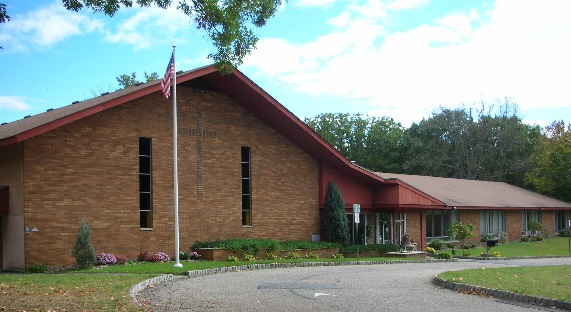 Rockaway, NJ 07866973-625-0110htl.church@gmail.comFALL FESTIVAL & CARSHOW 
SEPTEMBER 28th 2019BUSINESS OR ORGANIZATIONDONATION LEVEL 1 (MAIN EVENT SPONSOR)ALL SOCIAL MEDIA AND BANNER BENEFITS OF DONATION LEVEL 1 AND LEVEL 2 (36”x48” SIZE )BUSINESS NAME INCLUDED IN NEWSPAPER AD FOR THE EVENT AND SOCIAL MEDIA ADS FOR THE EVENT1 EXTRA LARGE SPONSOR BANNER POSTED IN MOST PROMINENT LOCATION (3’x8’ SIZE )MUSIC STAGE MENTION EVERY HOUR FOR THE EVENT$1000BUSINESS OR ORGANIZATIONDONATION LEVEL 2ALL SOCIAL MEDIA BENEFITS OF DONATION LEVEL 1 (3) BANNERS WITH YOUR BUSINESS POSTED AT THE EVENT IN MOST PROMINENT LOCATIONS  ( 36”x48” SIZE )ALL BANNERS DOUBLE SIZED OF DONATION LEVEL 1MUSIC STAGE MENTION AT END OF THE EVENT$500BUSINESS OR ORGANIZATIONDONATION LEVEL 3 A BANNER WITH YOUR BUSINESS POSTED AT THE EVENT ( 18”x24” SIZE )BANNER WITH ALL OUR SPONSORS POSTED IN THE CHURCH FOR THE REMAINDER OF THE YEAR THROUGH HOLIDAY SEASONTHANK YOU TO OUR SPONSORS NAMING ALL ON OUR WEBSITE AND FACEBOOK PAGEWEEKLY HANDOUT AT THE CHURCH WILL INCLUDE YOUR BUSINESS AS A SPONSORPAID POST TO BE SHARED WITH ALL SOCIAL MEDIA AND CHURCH MEMBERS AND ENCOURAGED TO BE SHARED AMONG THEIR FAMILY AND FRIENDS $250BUSINESS NAME: ________________________________ADDRESS: __________________________________________________________________________________________________________________________________CONTACT PERSON:  ________________________PHONE: ___________________EMAIL ADDRESS: ____________________________________________________DONATION LEVEL: _________ ADDITIONAL DONATIONS: ____________________COMMENTS:__________________________________________________________________________________________________________________________________________________________________________________________________________________________________________________________________________________________________________________________________________________________________________________________________________________________________________________________________________
MAKE CHECKS PAYABLE TO HTLC